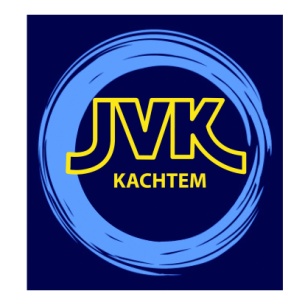 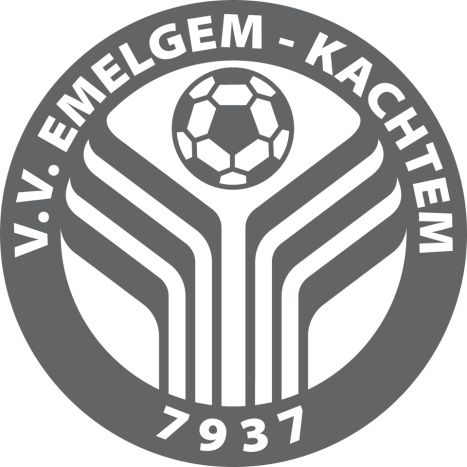 ACTIVITEITEN  2019 VVEK AFDELING ONDERBOUW KACHTEM---------------------------------------------------------WOENSDAG 1 MEI		 JEUGDTORNOOI VVEK>U6+U7 VOORMIDDAG   	> U8+U9 NAMIDDAG-ZATERDAG 22 JUNI		INSCHRIJVINGSDAG 10-13U 					        KANTINE-ZONDAG 18 AUGUSTUS  	START NIEUW SEIZOEN MET     S MIDDAGS BBQ + ANIMATIE VOOR U6-U10  KASTEEL  WALLEMOTE IZEGEM  (INFO VOLGT)-WEEKEND 25-27 OKTOBER	JAARLIJKSE KAARTING 						       KANTINE-ZATERDAG 30 NOVEMBER	SINTERKLAASFEEST 	  							U6-U10 IN KANTINE        -VRIJDAG 20 DECEMBER		KERSTFEEST U6-U10								IN BELLEVUE SCHOOL-VRIJDAG 10 JANUARI 2020  	NIEUWJAARSDRINK 								KANTINE